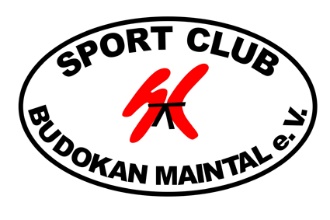 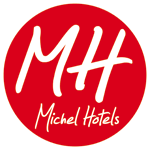 BestellerSport Club Budokan Maintal e.V. * Kennedystraße 32 * 63477 Maintalinfo@budokan-maintal.de * Geschäftsstelle:+49 (0)6181-61 89 664Personal InformationsReservation Details: Abu Dhabi Germany National Pro 2019Payment termsAthletes-buffet after weight in on the 18th October 2019 – the price for it is 15,00 € per personYes:  Number of participants:      No: Signature: ....................................................................... Date: ................................................With the above signature, you agree that your credit card will be used as a guarantee for the items described below. Conditions and cancellation conditions: The above mentioned rates are only valid in connection with this form until 31.12.2019. Our terms and conditions apply. These as well as our data protection regulations can be found on our homepage under www.michel.hotels.de.First Name:Last Name:Street/Nr.:Code/City:Phone.Nr.:Email:Arrival date:Departure Date:Rooms:Persons:Quantity:Single Room - Price 60,00 € incl. Breakfast per Room and NightQuantity:Double Room - Price 70,00 € € incl. Breakfast per Room and NightQuantity:Three Bed Room - Price 90,00 € € incl. Breakfast per Room and NightName credit card holderCreditcard number:Verification number:Date of expiry: